UK Landscapes Revision ChecklistGood luck!			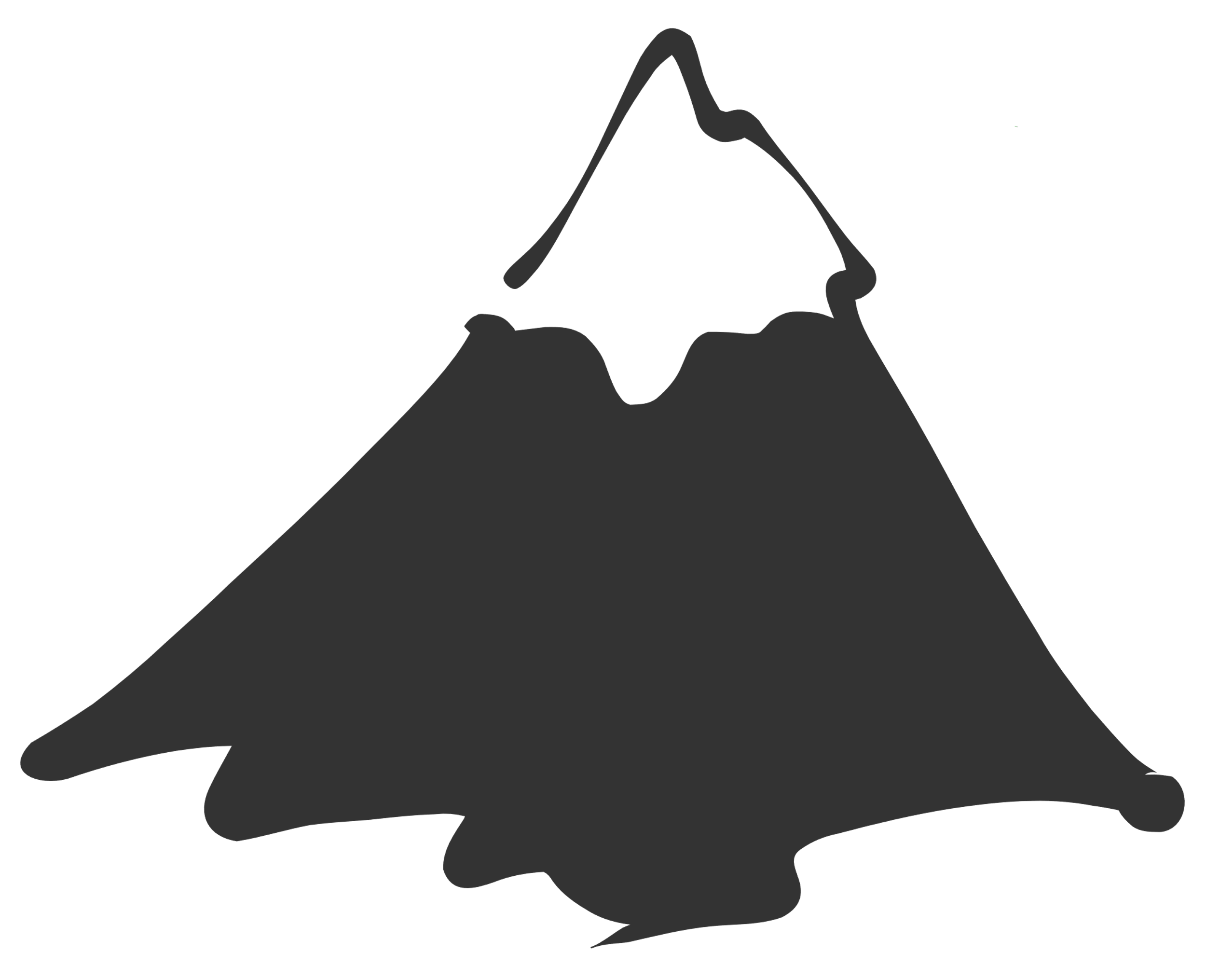 I need to know:Read through my notesAlmost there!Got it!!!!a definition and description of ‘relief’ using the three descriptors.Location(s) and names of upland areasLocation(s) and names of lowland areas.Location and names of UK riversHow geology affects the landscape (give examples of the three rock types and named locations)How climate (rainfall and temperature) affects the landscapeHow human activities (farming, urbanisation, industry, energy, mining, forestry) affects the landscape.Be able to draw a landscape cross-section.Be able to identify and describe human and physical features of the landscape.